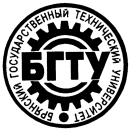 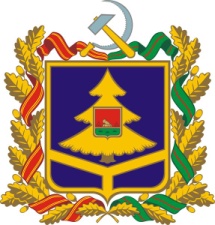 Департамент образования и науки Брянской областиФГБОУ ВПО «Брянский государственный технический университет»ПРИГЛАШЕНИЕ к участию в научно-практической конференции  профессорско-преподавательского состава и молодых ученых «Спорт и здоровьесберегающие технологии»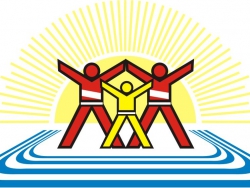 2  апреля 2015 годаБрянск 2015УВАЖАЕМЫЕ КОЛЛЕГИ!Приглашаем профессорско-преподавательский и молодых ученых состав Вашего университета принять участие в научно-практической конференции профессорско-преподавательского состава «Спорт и здоровьесберегающие технологии».На конференции будут рассмотрены актуальные вопросы спорта и здорового образа жизни.Подробная информация об условиях участия в конкурсе будет находиться на официальном сайте Брянского государственного технического университета http://www.tu-bryansk.ru/.НАУЧНЫЕ НАПРАВЛЕНИЯ КОНФЕРЕНЦИИ:Культура здоровья.Психолого-педагогические аспекты физической культуры студенческой молодежи.Модернизация российского образования в области физической культуры и спорта.Здоровьесберегающие технологии в системе современного образования.Социально-экономические проблемы и основные тенденции развития физической культуры и спорта.Пропаганда здорового образа жизни среди молодежи.Оценка эффективности здоровьесберегающей деятельности образовательных учреждений.ПОРЯДОК УЧАСТИЯ В КОНФЕРЕНЦИИФорма участия в конференции: очная и заочная. До 16 марта 2015 года желающим принять участие в конференции необходимо выслать на e-mail: nirsamy-bgtu@yandex.ru:заявку на участие в конференции;материалы доклада (объем – не более 3 страниц);В ТЕМЕ ПИСЬМА ОБЯЗАТЕЛЬНО УКАЗАТЬ: «КОНФЕРЕНЦИЯ «СПОРТ И ЗСТ».Если Вы не получили ответа от оргкомитета, пожалуйста, повторите отправку или свяжитесь с нами по телефону (4832) 58-83-55.До 22 марта 2015 г. Рассылка по электронной почте программы конференции.2 апреля 2015 г. Регистрация участников, открытие конференции.После 2 апреля 2015 г. Публикация электронной версии сборника материалов конференции на сайте http://www.mn.tu-bryansk.ru/.Лучшие заслушанные научные доклады будут отмечены дипломами.По результатам работы конференции будет издан сборник материалов c присвоением номера ISBN (в электронном виде). В сборник войдут материалы, соответствующие всем предъявляемым требованиям, имеющие явные признаки актуальности и научной новизны. ОРГАНИЗАЦИОННЫЙ И ПРОГРАММНЫЙ КОМИТЕТСканцев Виталий Михайлович – проректор по научной работе БГТУ, к.т.н., доцент, председатель оргкомитета.Шкаберин Виталий Александрович – проректор по информатизации и общим вопросам  БГТУ, к.т.н., доцент.Литвин Федор Борисович - профессор, доктор биологических наук кафедры «Биологические дисциплины» Смоленской государственной академии физической культуры, спорта и туризма.Голембиовская Оксана Михайловна – начальник отдела организации научно-исследовательской работы студентов, аспирантов и молодых ученых БГТУ, к.т.н., доцент,зам.председателя оргкомитета.Карева Галина Вячеславовна – к.п.н., доцент, зав. кафедрой «Физическое воспитание и спорт» БГТУ.Каленикова Наталья Геннадьевна – к.п.н., доцент каф. «Физическое воспитание и спорт» БГТУ.Данькин Максим Андреевич – начальник Управления по молодёжной политике Департамента образования и науки Брянской области.ТРЕБОВАНИЯ К ОФОРМЛЕНИЮ МАТЕРИАЛОВ ДОКЛАДОВматериалы должны быть тщательно отредактированы автором;объем материалов: не более 3 страниц текста формата А4 (книжная ориентация);текст должен быть подготовлен в редакторе MS Word 2007;шрифт – Times New Roman Cyr, размер – 14 pt; межстрочный интервал – одинарный; абзац – 10 мм; все поля на странице – 20 мм; текст доклада должен быть выровнен по ширине.сканированные рисунки выполняются в черно-белом режиме, а нарисованные в графическом редакторе MS Word – группируются.После текста в случае необходимости через одну пустую строку приводится список литературы (не более 3-4 пунктов) согласно ГОСТ 7.1-2003.Материалы, не соответствующие указанным требованиям, не допускаются к опубликованию!ПРИМЕР ОФОРМЛЕНИЯ МАТЕРИАЛОВУДК 005.007И.И. Васин, П.П. ВетровНаучный руководитель: д.т.н., проф. С.С. СкороходовФГБОУ ВПО «Брянский государственный технический университет» Россия, г. Брянскivanov@tu-bryansk.ru, petrov@yandex.ruМЕТОДИКА ПРАВИЛЬНОГО ДЫХАНИЯАннотация статьи 3- 4 строки.Текст статьи.Материал отправлен 23.02.2015 годаКОНТАКТНАЯ ИНФОРМАЦИЯКонтактные лица: (4832) 58-83-55 – Голембиовская Оксана Михайловна (начальник ОО НИРСАМУ).Факс: (4832) 51-03-56 с пометкой «Для ОО НИРСАМУ».Электронная почта: nirsamy-bgtu@yandex.ru.Сайты конференции: http://mn.tu-bryansk.ru/.Почтовый адрес оргкомитета: 241035, г. Брянск, бульвар 50-лет Октября, д.7,  БГТУ, ОО НИРСАМУ.